ПОСТОЯННАЯ КОМИССИЯ ПО ВОПРОСАМ СОЦИАЛЬНОЙ ПОЛИТИКИ И ТРУДА ______________№_______________на №_________от________________П Р О Т О К О Л заседания комиссииот  07 февраля 2018 годаПРИСУТСТВОВАЛИ:Члены комиссии:  Иеремия В.В., Квасницкая О.А., Куценко И.И.,                               Леонидова Л.В. Приглашенные:Корниенко В.А.		- депутат Одесского городского совета;Бедрега С.Н.		- заместитель городского головы - директор департа-				  мента финансов;Китайская Е.П.		- директор департамента труда и социальной   политики;Кулиева Л.Т.		- начальник отдела по делам инвалидов департамента				  труда и социальной политики;Бордиян В.Н.		- главный специалист отдела по делам инвалидов;Половко А.П.		– директор КП «Побережье г. Одессы»;Мирошниченко Г.Н.	- начальник управления инженерной защиты    территории города и развития побережья;Скебало С.В.		- заместитель директора департамента  образования и  науки;Кольва Е.В.		- начальник отдела департамента образования и наукиГригорьева Л.В.		- директор специальной школы № 75;Янушкевич Л.В.		- заместитель начальника управления капитального	       			  строительства;Прохоров О.А.		-  председатель правления ОО «Спортивный клуб 		   		   инвалидов «Одесса-Баскет»;Боева	 С.Ю.			- директор департамента международных связей;  Маркова Т.Ю.		- директор  департамента культуры и туризма;Прейгер Н.А.		- заместитель директора департамента городского		   		  хозяйства;Байрамов Ю.Г.		- директор КП «Горзелентрест»;Корсаков В.В.		- заместитель директора департамента транспорта,		   			  связи и организации дорожного движения;Каташинский А.В.	- главный инженер КП «Одесгорэлектротранс»;Кириллов М.В.		- председатель правления ОО «Равноправное   общество»;Лимзаев А.Б.		- и.о. директора КУ «Одесский городской центр реин-		   		  теграции лиц без определенного места жительства».Представители общественности и СМИ:Карпишина Н.В.		- президент ОО «Южноукраинский региональный  центр молодых инвалидов»;Горбатова Т.И.		- член ОО «ЮРЦМИ»;Ткаченко Л.М.		- представитель БФ «Дорога к свободе»;Владов Ю.В.		- член общественного совета при ОГА;Пехтерев С.Л.		- волонтер;Баннура Тамер		- волонтер;Люшненко С.Л.		- представитель ОО «Деполь Украина»;Бурковская Д.		- «Пушкинская»;Шаповалова Валерия	- «Таймер»;Соколовская О.		- «Одесса онлайн»;Коган Е.И.			Отсутствовала Себова Л.Г.Кворум - 3 чел.ПОВЕСТКА   ДНЯ:1. Рассмотрение предложения по выполнению капитального ремонта библиотеки для детей (г. Одесса, Французский б-р, 11-а)2. Рассмотрение проекта строительства инклюзивной спортивной площадки в Старобазарном сквере3. Рассмотрение предложений по выполнению реконструкции мастерских Одесской специальной школы № 75(г. Одесса, ул. Садовая, 4) 4. Рассмотрение предложений по выполнению капитального ремонта спортивного зала для лиц с инвалидностью (г. Одесса, ул.Черноморского Казачества, 63)5. Рассмотрение предложения по оборудованию подвижного состава горэлектротранспорта комплексами автоматического звукового оповещения6. Рассмотрение предложений по реконструкции Дайвинг-центра и пляжей для людей с инвалидностью  «Лузановка», 11 ст. Б. Фонтана7. О социальной защите лиц без определенного места жительства в зимний период Рассмотрение Программы противодействия распространению ВИЧ, СПИДа и гепатита I. СЛУШАЛИ: Информацию Марковой Т.Ю. о планируемых мероприятиях по организации проектирования и капитального ремонта помещений КУ «Централизованная городская библиотечная система для детей” (г. Одесса, Французский б-р, 11-а).Выступали: Квасницкая О.А., Леонидова Л.В.РЕШИЛИ: Поручить департаменту труда и социальной политики предусмотреть в городской программе «Равенство» на 2018 год мероприятия по разработке проектно-сметной документации для проведения капитального ремонта помещений КУ «Централизованная городская библиотечная  система для детей” (г. Одесса, Французский б-р, 11-а) и созданию условий доступности для лиц с инвалидностью на общую сумму до 200, 0 тыс. грн.Главным распорядителем средств определить департамент культуры и туризма.Голосовали единогласно.II. СЛУШАЛИ: Информацию Прейгер Н.А. о возможности строительства инклюзивной спортивной площадки в Старобазарном сквере. Письма департамента городского хозяйства №137/вих. от 01.02.2018г. прилагается.Письмо ООО «Вема Кидс» № 06/11 от 06.11.2017г. на 3 стр. прилагается.Выступали: Бедрега С.Н., Леонидова Л.В., Иеремия В.В., Куценко И.ИРЕШИЛИ: Поручить департаменту городского хозяйства  предусмотреть в проекте реконструкции Старобазарного сквера строительство инклюзивной спортивной площадки на общую сумму 572,0 тыс.грн.  Главным распорядителем средств определить департамент городского хозяйства.Голосовали единогласно.Заслушать информацию о ходе выполнения пункта 1 на следующем заседании комиссии.Голосовали единогласно.III. СЛУШАЛИ: Информацию Скебало С.В. о создании условий доступности в Одесской специальной школе № 75 I-II ступеней (г. Одесса, ул. Садовая, 4).Письмо департамента образования и науки №01-18-2/150/212 от 16.01.2018г. прилагается.Письмо директора СШ № 75 от 11.01.2018г. № 18 на 3 стр. прилагается.Вопросы задавала Бедрега С.Н.Выступали: Куценко И.И., Бедрега С.Н., Иеремия В.В., Кулиева Л.Т.РЕШИЛИ:  Поручить департаменту труда и социальной политики предусмотреть в городской программе «Равенство» на 2018 год мероприятия по разработке проектно-сметной документации капитального ремонта Одесской специальной школы № 75 I-II ступеней (г. Одесса, ул. Садовая, 4) на сумму 500,0 тыс.грн.Главным распорядителем средств определить управление капитального строительства.Голосовали единогласно.IV. СЛУШАЛИ: Информацию Янушкевич Л.В. о подготовке проектно-сметной документации и проведению капитального ремонта помещений спортивного зала для людей с инвалидностью (г. Одесса, ул. Чер-номорского Казачества, 63).Вопросы задавали: Куценко И.И., Квасницкая О.А.Выступали: Прохоров О.А., Кириллов М.В., Леонидова Л.В.,                     Иеремия В.В.РЕШИЛИ: Перенести рассмотрение данного вопроса на следующее заседание постоянной комиссии 14 февраля 2018 года.Голосовали единогласно.V. СЛУШАЛИ: Кириллова М.В. с предложением по оборудованию подвижного состава городского электротранспорта комплексами автомати-ческого звукового оповещения.Письмо общественной организации «Равноправное общество» от 05.02.2018г. № 320/2-мр на 3 стр. прилагается.Выступали: Квасницкая О.А., Корсаков В.В., Иеремия В.В.РЕШИЛИ: Поддержать предложение общественной организации «Равноправное общество» по оборудованию подвижного состава городского электротранспорта комплексами автоматического звукового оповещения.Голосовали единогласно.Поручить департаменту транспорта, связи и организации дорожного движения совместно с КП «Одесгорэлектротранс» до 14.02.2018г. предоставить постоянной комиссии информацию:- о результатах тестирования работы комплекса автоматического   звукового оповещения;- о стоимости комплекса (внутреннего и внешнего информаторов)   автоматического звукового оповещения.Голосовали единогласно.Рекомендовать департаменту транспорта, связи и организации дорожного движения при закупке новых и модернизации старых троллейбусных/ трамвайных вагонов в рамках Городской целевой программы развития горэлектротранспорта г. Одессы на 2016-2018 годы (решение городского совета № 1087-VII от 21.09.2016г.) предусматривать оснащение подвижного состава комплексами автоматического звукового оповещения.Голосовали единогласно.VI. СЛУШАЛИ: Информацию Мирошниченко Г.Н. о планируемых работах по капитальному ремонту инженерных сооружений на Дайвинг-центре (район траверса № 16 первой очереди противооползневых сооружений на пляже «Дельфин»); о закупке оборудования для Дайвинг-центра для людей с инвалидностью.Письмо управления инженерной защиты территории города и развития побережья № 315/2-мр от 02.02.2018г. 5 стр. прилагается.Выступали: Прохоров О.А., Леонидова Л.В., Куценко И.И.,                     Бедрега С.Н., Иеремия В.В.Информацию Половко А.П. о реконструкции специальных мест для отдыха людей с инвалидностью на городских пляжах «Гидропарк «Лузановка» и 11-я станция Большого Фонтана.Эскизный проект благоустройства пляжей для людей с инвалидностью в г. Одесса прилагается.Рабочий проект реконструкции пляжа для людей с инвалидностью по адресу: г. Одесса, Киевский район, 11-я ст. Б.Фонтана. Том 1 прилагается.Рабочий проект реконструкции пляжа для людей с инвалидностью по адресу: г. Одесса, Суворовский район, пляж «Лузановка». Том 1 прилагается.Сводный сметный расчет стоимости объекта строительства (11-я ст. Большого Фонтана). Том 2 прилагается.Сводный сметный расчет стоимости объекта строительства (пляж «Лузановка»). Том 2 прилагается.Вопросы задавали: Прохоров О.А., Кириллов М.В.Выступали: Леонидова Л.В., Иеремия В.В.РЕШИЛИ: Продолжить обсуждение проектов на следующем заседании постоянной комиссии после детального изучения юридических аспектов.Голосовали единогласно.Рекомендовать главным распорядителям средств:- выложить данные проекты на официальном сайте Одесского городского совета;- обсудить их на очередном заседании Комитета доступности. Голосовали единогласно.  VII. СЛУШАЛИ: Информацию Куценко И.И. о социальной защите лиц без определенного места жительства в г. Одессе в зимний период (прилагается на 2 стр.) Выступали: Пехтерев С.Л., Квасницкая О.А., Китайская Е.П.,                     Иеремия В.В., Лимзаев А.Б.РЕШИЛИ: Информацию принять к сведению. Голосовали единогласно.  VIII. СЛУШАЛИ: Куценко И.И. с проектом Городской комплексной программы противодействия ВИЧ-инфекции/СПИДу, туберкулезу, гепатитам и наркомании в городе Одессе «Fast-Track Одесса» на 2018-2020 годы.Проект программы на 11 стр. прилагается.Вопросы задавал Иеремия В.В.Выступал Иеремия В.В.РЕШИЛИ: Продолжить обсуждение проекта программы на следующем заседании комиссии.Голосовали единогласно.  Председатель комиссии					В. ИеремияСекретарь комиссии						Л. Леонидова	ОДЕСЬКА 	МІСЬКА РАДА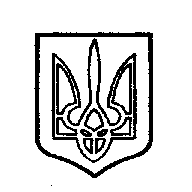 ОДЕССКИЙ ГОРОДСКОЙ СОВЕТ. Одеса, пл. Думська,1. Одесса, пл. Думская,1